А Д М И Н И С Т Р А Ц И Я  Г О Р О Д А  Р Ж Е В АТВЕРСКОЙ ОБЛАСТИП О С Т А Н О В Л Е Н И Е20.10.2017								             № 985О внесении изменений в постановление Администрации города Ржева Тверской области от 29.12.2012 № 1676Рассмотрев протест Ржевской межрайонной прокуратуры от 25.09.2017 № 22-17, в целях приведения в соответствие с действующим законодательством Российской Федерации, руководствуясь статьями 30 и 33 Устава  города Ржева, Администрация города Ржева П О С Т А Н О В Л Я Е Т:	1. Внести в постановление Администрации города Ржева Тверской области от 29.12.2012 № 1676 «Об утверждении Административного регламента предоставления муниципальной услуги «Принятие документов, а также выдача решений о переводе или об отказе в переводе жилого помещения в нежилое или нежилого помещения  в жилое помещение» следующие изменения: 1.1. В приложении к постановлению пункт 2.8 и пункт 2.9 Административного регламента предоставления муниципальной услуги «Принятие документов, а также выдача решений о переводе или об отказе в переводе жилого помещения в нежилое или нежилого помещения  в жилое помещение» изложить в новой редакции:	  «2.8. Исчерпывающий перечень оснований для отказа в приеме документов, необходимых для предоставления муниципальной услуги:обращение с заявлением лица, не являющегося собственником переводимого помещения, в случае, если данное лицо не подтвердило свои полномочия;обращение с заявлением лица, уполномоченного собственником переводимого помещения, в случае, если данное лицо не подтвердило свои полномочия.2.9. Исчерпывающий перечень оснований для отказа в предоставлении муниципальной
услуги:а) непредставление определенных пунктом 2.6 настоящего Административного регламента
документов, обязанность по представлению которых возложена на заявителя;б)	предоставление документов в ненадлежащий орган;в)	несоблюдение предусмотренных статьей 22 Жилищного кодекса РФ условий перевода
помещения (в том числе частью 3.2, вступившей в силу с 20.07.2016, а именно – не допускается перевод жилого помещения в нежилое помещение в целях осуществления религиозной деятельности);г)	 несоответствие проекта переустройства и (или) перепланировки жилого помещения
требованиям законодательства;д)	поступление в орган, осуществляющий перевод помещений, ответа органа
государственной власти, органа местного самоуправления либо подведомственной органу
государственной власти или органу местного самоуправления организации на межведомственный запрос, свидетельствующего об отсутствии документа и (или) информации, необходимых для перевода жилого помещения в нежилое помещение или нежилого помещения в жилое помещение в соответствии с пунктом 2.6 настоящего Административного регламента, если соответствующий документ не представлен заявителем по собственной инициативе. Отказ в переводе помещения по указанному основанию допускается в случае, если орган, осуществляющий перевод помещений, после получения указанного ответа уведомил заявителя о получении такого ответа, предложил заявителю представить документ и (или) информацию, необходимые для перевода жилого помещения в нежилое помещение или нежилого помещения в жилое помещение в соответствии с пунктом 2.6 настоящего Административного регламента, и не получил от заявителя такие документ и (или) информацию в течение пятнадцати рабочих дней со дня направления уведомления. »2. Настоящее постановление вступает в силу со дня его подписания, подлежит
опубликованию в газете «Ржевская правда» и размещению на официальном сайте Администрации
города Ржева www.rzhevcity.ru  в информационно-телекоммуникационной сети «Интернет».3.  Контроль за исполнением настоящего постановления возложить на заместителя Главы администрации города Ржева Козлова А.В.Глава города Ржева	 			                            		        В.В. Родивилов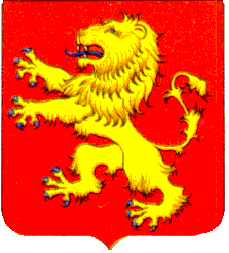 